Eco-Meeting Minutes 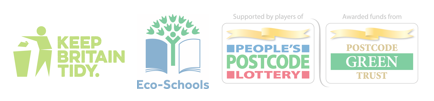 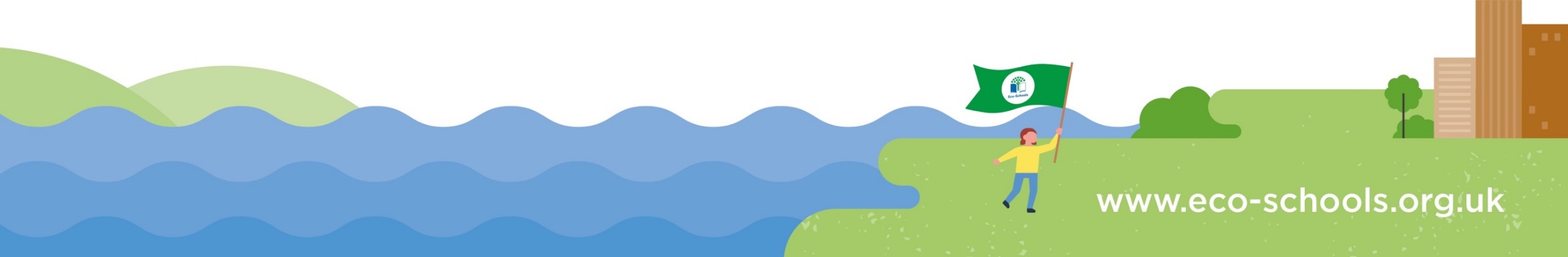 Date and Time 12:10 – 1:10Tues 13th December 2022Date and Time 12:10 – 1:10Tues 13th December 2022Date and Time 12:10 – 1:10Tues 13th December 2022Date and Time 12:10 – 1:10Tues 13th December 2022What was discussed?Next steps:Eco-Committee members present:Eco-Committee members present:Eco-Committee members present:Eco-Committee members present:Chichester University students welcomed. Showed pupils the project they had completed in the copse. Children shown cleared area with seating and signage. Pupils asked to provide students with feedback.Pupils shown how to make bird feeder using shell and string. Every pupil made a feeder to take home, with a small packet of bird seed. Pupils were given a Frugi ‘Learning about Forests’ bingo game to try over the holidays.Post Christmas- look at energy monitor findingsLook at plastic monitors findingsPosters for water saving to be collected on 10th JanY3Y4Y5Y6Chichester University students welcomed. Showed pupils the project they had completed in the copse. Children shown cleared area with seating and signage. Pupils asked to provide students with feedback.Pupils shown how to make bird feeder using shell and string. Every pupil made a feeder to take home, with a small packet of bird seed. Pupils were given a Frugi ‘Learning about Forests’ bingo game to try over the holidays.Post Christmas- look at energy monitor findingsLook at plastic monitors findingsPosters for water saving to be collected on 10th JanArchieDominiqueRuby 4RMaisie Esmay 4RAurora 4ROlivia 4RSamanthaBrookeIvyAdannaJasmine 5kLottie CassiEverlyn 6RNazan 6BHoney 6CAppleDaisyChichester University students welcomed. Showed pupils the project they had completed in the copse. Children shown cleared area with seating and signage. Pupils asked to provide students with feedback.Pupils shown how to make bird feeder using shell and string. Every pupil made a feeder to take home, with a small packet of bird seed. Pupils were given a Frugi ‘Learning about Forests’ bingo game to try over the holidays.Post Christmas- look at energy monitor findingsLook at plastic monitors findingsPosters for water saving to be collected on 10th JanEco-Committee Members Not Present:Ashton yr 6 (sick)  Evie 5K (sick) Alfie, Jen (sick)Eco-Committee Members Not Present:Ashton yr 6 (sick)  Evie 5K (sick) Alfie, Jen (sick)Eco-Committee Members Not Present:Ashton yr 6 (sick)  Evie 5K (sick) Alfie, Jen (sick)Eco-Committee Members Not Present:Ashton yr 6 (sick)  Evie 5K (sick) Alfie, Jen (sick)Chichester University students welcomed. Showed pupils the project they had completed in the copse. Children shown cleared area with seating and signage. Pupils asked to provide students with feedback.Pupils shown how to make bird feeder using shell and string. Every pupil made a feeder to take home, with a small packet of bird seed. Pupils were given a Frugi ‘Learning about Forests’ bingo game to try over the holidays.When and where is the next meeting?12:10 Tues 10th Jan Room 3